Phiếu thu thập thông tin nơi sinh viên thực tập
KHOA MẠNG MÁY TÍNH VÀ TRUYỀN THÔNG
TRÂN TRỌNG CẢM ƠN QUÝ CÔNG TYThông tin liên hệ - hợp tác cùng khoa:Trưởng khoa: PGS. TS. Lê Trung Quân – Email: quanlt@uit.edu.vn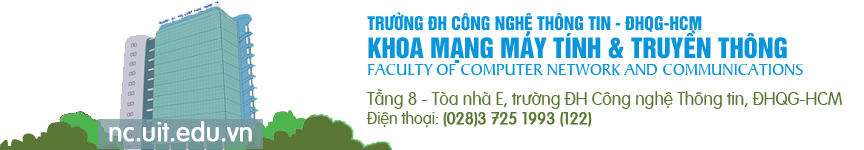 TRƯỜNG ĐH CÔNG NGHỆ THÔNG TINKHOA MẠNG MÁY TÍNH VÀ TRUYỀN THÔNGCỘNG HÒA XÃ HỘI CHỦ NGHĨA VIỆT NAMĐộc lập - Tự do - Hạnh phúcThông tin sinh viênHọ và tên sinh viên:Mã số sinh viên:Số điện thoạiThông tin Giảng viên hướng dẫnHọ tên GVHD:Email:Số điện thoại:Phần ghi thông tin công ty/ người hướng dẫn thực tập sinh viên tại doanh nghiệpPhần ghi thông tin công ty/ người hướng dẫn thực tập sinh viên tại doanh nghiệpTên công ty:Địa chỉ công ty: Họ tên người hướng dẫn:Email người hướng dẫn:Số điện thoại người hướng dẫn:Nội dung thực tập dự kiến của sinh viên: